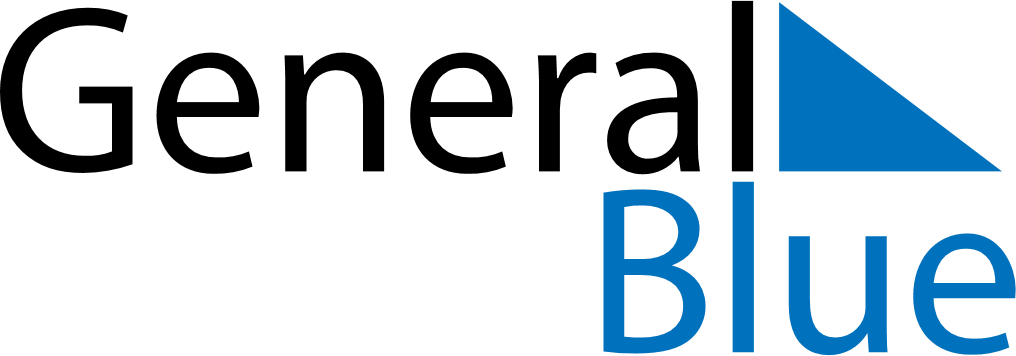 June 2024June 2024June 2024June 2024June 2024June 2024June 2024Bergsviken, Norrbotten, SwedenBergsviken, Norrbotten, SwedenBergsviken, Norrbotten, SwedenBergsviken, Norrbotten, SwedenBergsviken, Norrbotten, SwedenBergsviken, Norrbotten, SwedenBergsviken, Norrbotten, SwedenSundayMondayMondayTuesdayWednesdayThursdayFridaySaturday1Sunrise: 2:04 AMSunset: 11:00 PMDaylight: 20 hours and 55 minutes.23345678Sunrise: 2:01 AMSunset: 11:03 PMDaylight: 21 hours and 2 minutes.Sunrise: 1:58 AMSunset: 11:07 PMDaylight: 21 hours and 9 minutes.Sunrise: 1:58 AMSunset: 11:07 PMDaylight: 21 hours and 9 minutes.Sunrise: 1:54 AMSunset: 11:10 PMDaylight: 21 hours and 16 minutes.Sunrise: 1:51 AMSunset: 11:14 PMDaylight: 21 hours and 22 minutes.Sunrise: 1:48 AMSunset: 11:17 PMDaylight: 21 hours and 29 minutes.Sunrise: 1:45 AMSunset: 11:21 PMDaylight: 21 hours and 35 minutes.Sunrise: 1:42 AMSunset: 11:24 PMDaylight: 21 hours and 41 minutes.910101112131415Sunrise: 1:39 AMSunset: 11:27 PMDaylight: 21 hours and 47 minutes.Sunrise: 1:37 AMSunset: 11:30 PMDaylight: 21 hours and 53 minutes.Sunrise: 1:37 AMSunset: 11:30 PMDaylight: 21 hours and 53 minutes.Sunrise: 1:34 AMSunset: 11:33 PMDaylight: 21 hours and 58 minutes.Sunrise: 1:32 AMSunset: 11:36 PMDaylight: 22 hours and 4 minutes.Sunrise: 1:30 AMSunset: 11:39 PMDaylight: 22 hours and 9 minutes.Sunrise: 1:28 AMSunset: 11:41 PMDaylight: 22 hours and 13 minutes.Sunrise: 1:26 AMSunset: 11:43 PMDaylight: 22 hours and 17 minutes.1617171819202122Sunrise: 1:24 AMSunset: 11:45 PMDaylight: 22 hours and 21 minutes.Sunrise: 1:23 AMSunset: 11:47 PMDaylight: 22 hours and 24 minutes.Sunrise: 1:23 AMSunset: 11:47 PMDaylight: 22 hours and 24 minutes.Sunrise: 1:22 AMSunset: 11:48 PMDaylight: 22 hours and 26 minutes.Sunrise: 1:21 AMSunset: 11:49 PMDaylight: 22 hours and 28 minutes.Sunrise: 1:21 AMSunset: 11:50 PMDaylight: 22 hours and 29 minutes.Sunrise: 1:21 AMSunset: 11:50 PMDaylight: 22 hours and 29 minutes.Sunrise: 1:22 AMSunset: 11:50 PMDaylight: 22 hours and 28 minutes.2324242526272829Sunrise: 1:22 AMSunset: 11:50 PMDaylight: 22 hours and 27 minutes.Sunrise: 1:24 AMSunset: 11:49 PMDaylight: 22 hours and 25 minutes.Sunrise: 1:24 AMSunset: 11:49 PMDaylight: 22 hours and 25 minutes.Sunrise: 1:25 AMSunset: 11:48 PMDaylight: 22 hours and 23 minutes.Sunrise: 1:27 AMSunset: 11:47 PMDaylight: 22 hours and 20 minutes.Sunrise: 1:29 AMSunset: 11:45 PMDaylight: 22 hours and 16 minutes.Sunrise: 1:31 AMSunset: 11:43 PMDaylight: 22 hours and 12 minutes.Sunrise: 1:34 AMSunset: 11:41 PMDaylight: 22 hours and 7 minutes.30Sunrise: 1:36 AMSunset: 11:39 PMDaylight: 22 hours and 2 minutes.